Espinossauro, um ‘dino’ que gostava do mar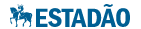 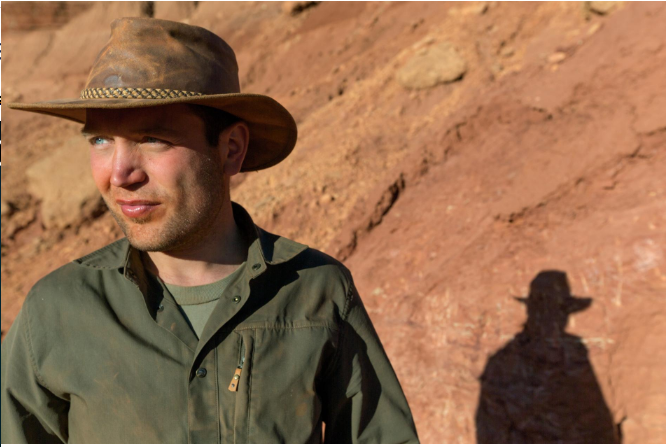 BONE SLEUTHNational Geographic Emerging Explorer Nizar Ibrahim traced a Spinosaurus skeleton to the precise spot in southeastern Morocco where it had been found by an amateur fossil hunter years before.Na noite de 3 de março de 2013, um jovem paleontólogo chamado Nizar Ibrahim estava sentado em um café em Erfoud, Marrocos, observando a luz do dia desaparecer e sentindo suas esperanças desaparecerem. Junto com dois colegas, Ibrahim tinha ido a Erfoud três dias antes para encontrar um homem que pudesse resolver um mistério que obcecava Ibrahim desde criança. O homem que Ibrahim procurava era um fouilleur - um caçador local de fósseis que vende seus produtos a lojas e revendedores. Entre as mais valiosas descobertas estão os ossos de dinossauro dos leitos de Kem Kem, uma escarpa de 150 milhas de comprimento que abriga depósitos que datam do meio do período cretáceo, de 100 a 94 milhões de anos atrás. Depois de procurar por dias entre os locais de escavação perto da vila de El Begaa, os três cientistas começaram a vagar pelas ruas da cidade na esperança de encontrar o homem. Por fim, cansados ​​e deprimidos, eles foram para um café para tomar chá de menta e lamentar. "Tudo o que eu sonhava parecia estar se esvaindo", lembra Ibrahim. National GeographicQuestão 1Enumere na ordem em que aparece no texto:(	) Os cientistas foram para um café para tomar chá de menta.(	) Um jovem paleontólogo estava sentado em um café em Erfoud, Marrocos.(	) Ibrahim procurava um fouilleur - um caçador local de fósseis que vende seus produtos a lojas e revendedores.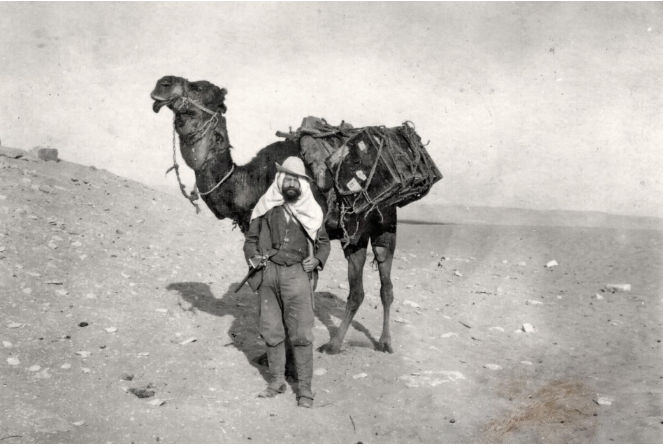 PIONEIRO DE PALEONTOLOGIAErnst Stromer explorou incansavelmente o Saara oriental na véspera da Primeira Guerra Mundial. Suas descobertas, incluindo o Spinosaurus, iluminaram o Cretáceo na África, um momento crucial na história da Terra, marcado pelo rompimento do supercontinente Gondwana.Questão 2A palavra iluminar, de acordo com o dicionário, significa: Irradiar luz em ou sobre ou encher(-se) de luz, tornar(-se) claro; alumiar(-se). O autor (jornalista) utilizou essa mesma palavra nessa legenda. Explique por quê. Questão 3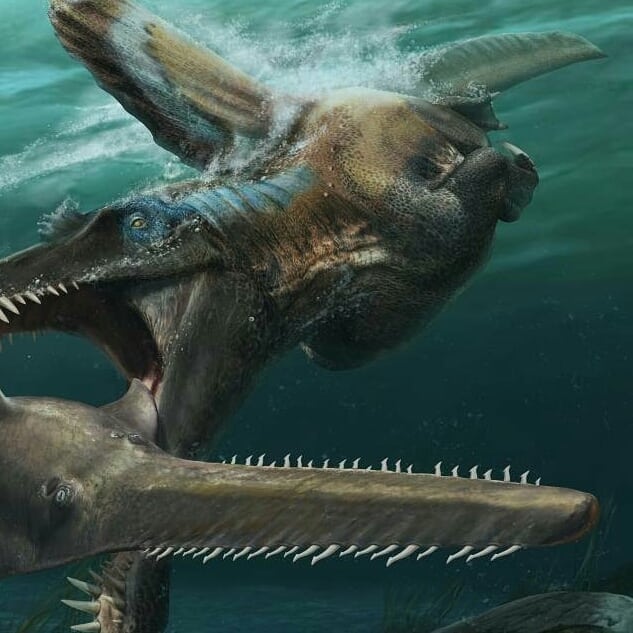 Foi publicado dia 29/04/2020 na Nature, o descobrimento da cauda de um Spinosaurus aegyptiacus (espinho + lagarto + egípcio), a mais completa achada no norte da África, até então. Media de 15m a 16m de comprimento. A cauda adaptada para a locomoção aquática reafirma o que estudos antigos já diziam que ele era um animal de hábitos aquáticos e dieta piscívora (à base de peixes).	Elabore uma ficha técnica do espinossauro em uma folha de papel sulfite. Use régua para fazer o quadro. Apresente: título, nome, significado do nome, local onde foi encontrado, medida, alimentação e ilustração. Questão 4A imagem a seguir apresenta o esqueleto do espinossauro. Por meio da imagem podemos afirmar que é o esqueleto que garante a:(A) locomoção do animal.(B) sustentação do corpo. (C) respiração.(D) digestão dos alimentos. Explique como você pensou. 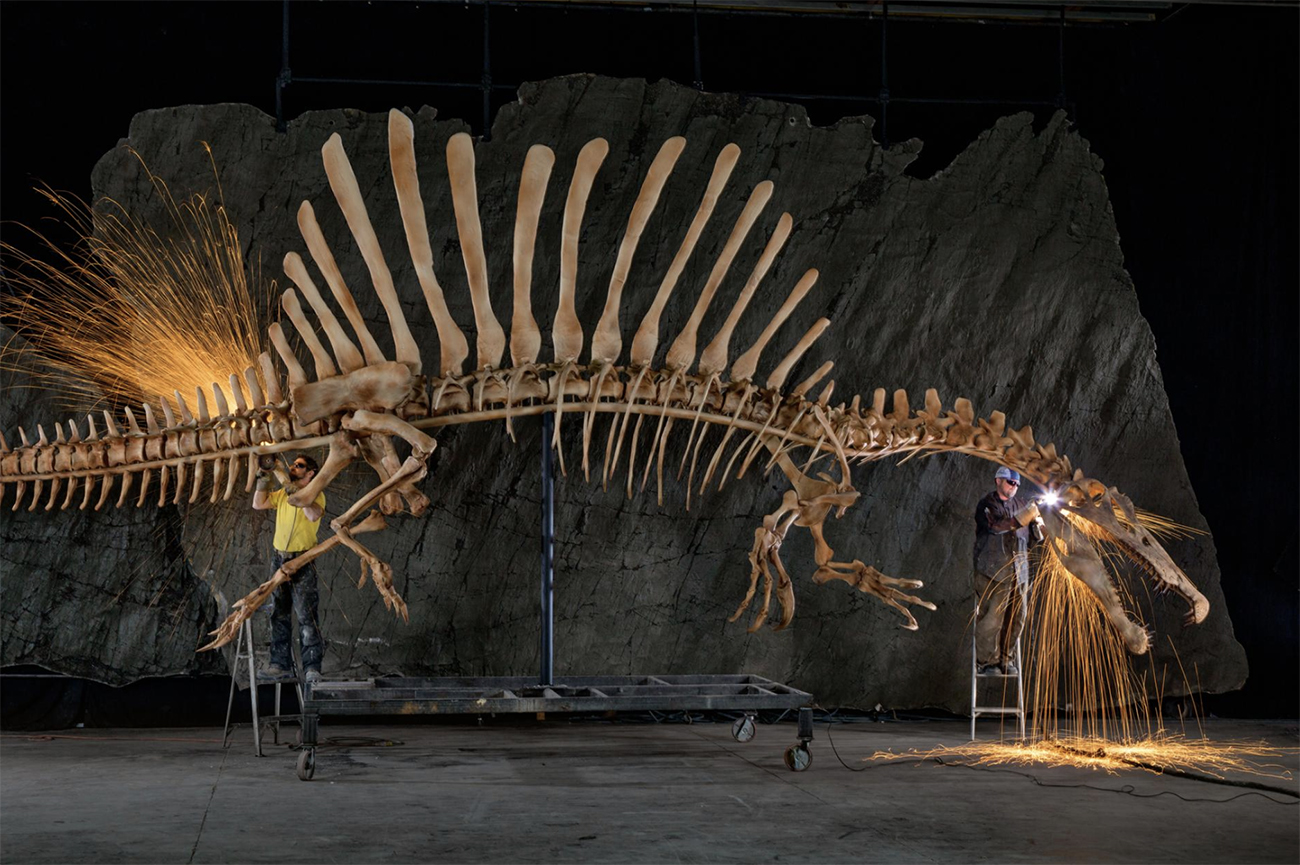 Os trabalhadores retiram as arestas de um esqueleto de Spinosaurus em tamanho natural, criado a partir de dados digitais. Os cientistas montaram um modelo de computador e depois o moldaram em poliestireno, resina e aço.Questão 5Encontre as diferenças. Liste-as. 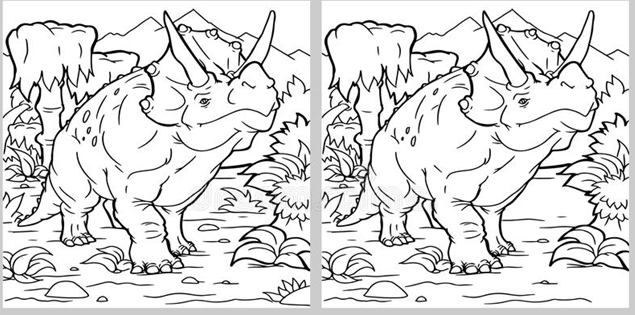 Parte superior do formulárioParte inferior do formulário